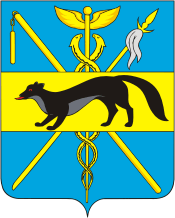 АДМИНИСТРАЦИЯБОГУЧАРСКОГО МУНИЦИПАЛЬНОГО РАЙОНАВОРОНЕЖСКОЙ ОБЛАСТИ ПОСТАНОВЛЕНИЕ    от «30» сентября 2021 г. № 604                   г.БогучарВ соответствии с Федеральными законами от 06.10.2003 № 131–ФЗ «Об общих принципах организации местного самоуправления в Российской Федерации», от 27.07.2010 № 210 – ФЗ «Об организации предоставления государственных и муниципальных услуг», от 23.06.2014 № 171-ФЗ «О внесении изменений в Земельный кодекс Российской Федерации и отдельные законодательные акты Российской Федерации», Уставом Богучарского муниципального района, администрация Богучарского муниципального района п о с т а н о в л я е т:1. Внести в постановление администрации Богучарского муниципального района Воронежской области от 28.12.2015 № 620 «Об утверждении административного регламента по предоставлению муниципальной услуги «Предоставление в собственность, аренду, постоянное (бессрочное) пользование, безвозмездное пользование земельного участка, находящегося в муниципальной собственности или государственная собственность на который не разграничена, без проведения торгов»  следующие изменения:1.1. Пункт 1.2. раздела 1 постановления добавить абзацем следующего содержания:«Организация предоставления  муниципальных услуг в ходе личного приема в администрации Богучарского муниципального района не осуществляется по согласованию с департаментом цифрового развития Воронежской области, предоставление услуги организовано в МФЦ.»2. Контроль за исполнением настоящего постановления возложить на заместителя главы администрации Богучарского муниципального района Кожанова А.Ю..О внесении изменений в постановление администрации Богучарского муниципального района Воронежской области  от 28.12. 2015 № 620 «Об утверждении административного регламента  по предоставлению муниципальной услуги «Предоставление в собственность, аренду, постоянное (бессрочное) пользование, безвозмездное пользование земельного участка, находящегося в муниципальной собственности или государственная собственность на который не разграничена, без проведения торгов»Временно исполняющий обязанности главы Богучарского муниципального района              Ю.М.Величенко